新北市109年度救災志工培訓課程 簡章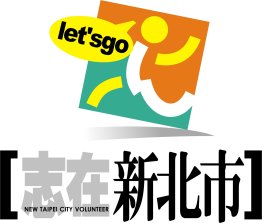 一、主辦單位：新北市政府社會局二、承辦單位：新北市志願服務推廣中心(社團法人中華民國天元慈善功德會 承接)三、課程資訊：(詳細課程內容請見附件一)四、報名資訊： (一)報名時間：8月10日(一)上午10點至8月14日(五)止或額滿為止。 (二)參加對象：新北市各備案(查)志願服務運用單位、市府各局處、區公所及社福中心所屬志工，需採網路報名，每單位最多2人參加，共45名。　※本課程保留部分名額予說明會參加人員，若有剩餘名額將釋出給網路報名，本中心保留最終名額調整權，敬請注意課程公告。(三)本說明會一律採團體網路報名，請至本中心網站(http://vtc.org.tw/ch)登入運用單位帳號、密碼，從主選單『網路報名』→填寫報名表。（報名需填資料：姓名、性別、職稱、葷素、電話）。   ※每單位上限2人，額滿同步開放電話候補登記。(四)因課程資源有限，敬請務必事先完成報名，恕不受理現場報名或旁聽。五、注意事項：(一)為響應環保，請自備環保杯；會場空調為固定溫度無法調整，請自行評估身體狀況攜帶薄外套。(二)若需臨時取消報名，請務必於課程前五日來電，以免影響他人上課權益。(三)完成訓練者核發時數條，晚到或早退30分鐘以上者恕不核發。 (四)因應嚴重特殊傳染性肺炎(現統稱為「COVID-19」，簡稱武漢肺炎)疫情，參訓人員如有依規定進行居家檢疫或須自主健康管理14天者，以及有發燒、呼吸道症狀（咳嗽、喉嚨痛、打噴嚏或呼吸急促）者，請勿到訓。另請參訓人員自備口罩並全程配戴，以維護自身及其他參訓人員健康，如額溫逾37.5度或出現前述症狀者婉謝進入教室。請學員配合報到流程:測量體溫/消毒→簽到/領取講義→進入教室。六、課程聯絡人：新北市志願服務推廣中心 鄭社工  電話：(02)2981-9090。※附件一：8/27(四)救災志工培訓課程內容※附件二：交通資訊新北市新莊區公所10樓大禮堂(地址：新北市新莊區中正路176號)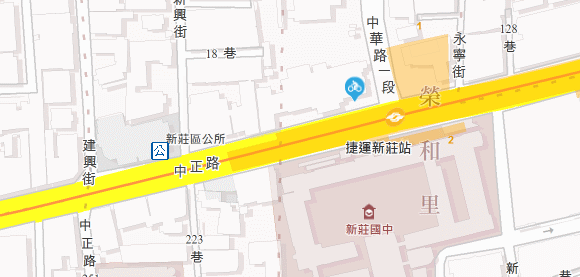 ※新莊區公所因場地停車不便，請與會者盡量搭乘大眾運輸交通工具。交通路線：捷運：「捷運中和新蘆線(往迴龍)/新莊站」1號出口。公車：「捷運新莊站或新莊站」下車，步行約3分鐘。235 、513 、635 、636、 637 、638、639、663、783、786、801、802、810、842、885、1209、9102、1803、藍2。訓練名稱日期時間名額地點地址救災志工培訓課程8月27日(四)09:00-17:00網路報名開放45名(請見以下說明)新莊區公所10樓大禮堂新北市新莊區中正路176號10樓時    間課程主題及內容概要授課講師09:00-09:30報到/相見歡報到/相見歡09:30-12:00(2.5小時)急救操作一把罩!新北市政府消防局緊急救護科張喬偉科員12:00-13:00午餐/休息時間午餐/休息時間13:00-14:30(1.5小時)心理調適與關懷溝通聖約翰科技大學諮商輔導組  劉語婕組長14:30-14:40中場休息中場休息14:40-16:10(1.5小時)救災志工服務技巧與倫理基督教芥菜種會台南服務站吳秉翰社工組長16:10-16:30頒發證書/課程結束頒發證書/課程結束